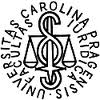 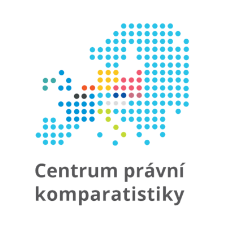 Centrum právní komparatistiky Právnické fakulty UK Vás srdečně zve na přednášku, kterou předneseprof. Luboš Tichýna témaZákladní otázky svěřeneckého fondu(vlastnictví, postavení zakladatele a povaha právních vztahů)31. 10. 2019 v 17.30, místnost č. 401Anotace přednáškyV tomto roce „slaví“ právní úprava nového fenoménu, totiž svěřeneckého fondu v českém právním řádu pětileté jubileum. Jako transplantát québecké fiducie přinesla i do českého právního řádu novotvary, především tzv. bezsubjektové vlastnictví. Obdobně je tomu i s postavením zakladatele svěřeneckého fondu, který vzdor základním principům nejen québeckého práva, ale především angloamerického trustu je de facto stále neomezeným pánem nad svým do svěřeneckého fondu vloženým majetkem. Referát se zabývá nejen těmito problémy a přináší řešení jak de lege lata, tak de lege ferenda.